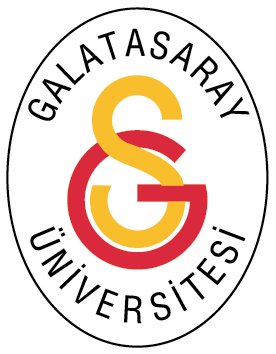 GALATASARAY ÜNİVERSİTESİMERKEZİ YERLEŞTİRME PUANINA (EK MADDE-1) GÖRE (2019-2020 EĞİTİM-ÖĞRETİM YILI GÜZ DÖNEMİ )YATAY GEÇİŞ BAŞVURU FORMUKİŞİSEL BİLGİLERKAYITLI OLDUĞU ÜNİVERSİTEYE AİT BİLGİLERYATAY GEÇİŞ TALEBİNE İLİŞKİN BİLGİLERYukarıda  verdiğim bilgilerin doğruluğunu ve bunlardan doğacak sorumluluğu kabul ettiğimi beyan ederim.Tarih	:İmza	:ADI SOYADIT.C.KİMLİK NOGSM NUMARASIE.MAİLADRESİÜNİVERSİTEFAKÜLTEBÖLÜMÖĞRETİM TÜRÜÖSYM YERLEŞTİRME YILIPROGRAMA KAYIT OLDUĞU YILDAKİ TABAN PUANI/ TÜRÜHAZIRLIK SINIFI OKUDUMU /DİLİHAZIRLIK SINIFINDA BAŞARI DURUMUADAYIN BAŞVURDUĞU FAKÜLTE/ BÖLÜMADAYIN ÖSYM PUANI/PUAN TÜRÜ